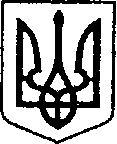 УКРАЇНАЧЕРНІГІВСЬКА ОБЛАСТЬН І Ж И Н С Ь К А    М І С Ь К А    Р А Д А В И К О Н А В Ч И Й  К О М І Т Е Т Р І Ш Е Н Н Я«_03_»  серпня 2023 року          м. Ніжин                          №  326         Про погодження тарифів на попередні(під час прийняття на роботу) таперіодичні(протягом трудової діяльності)медичні огляди працівників, зайнятихна важких роботах, роботах зі шкідливимичи небезпечними умовами праці або таких,де є потреба у професійному доборі,щорічного обов’язкового медичного оглядуосіб віком до 21 року, що надаються КНП«Ніжинська центральна міськалікарня імені Миколи Галицького»	Відповідно до статей 28, 32, 42, 52, 59 Закону України «Про місцеве самоврядування в Україні», постанови Кабінету Міністрів України від 17 вересня 1996 року №1138 «Про затвердження переліку платних послуг, які надаються в державних і комунальних закладах охорони здоров’я та вищих медичних навчальних закладах»(зі змінами) керуючись статутом комунального некомерційного підприємства «Ніжинська центральна міська лікарня імені Миколи Галицького», міська рада вирішила:1.Погодити комунальному некомерційному підприємству «Ніжинська центральна міська лікарня імені Миколи Галицького» тарифи на попередні(під час прийняття на роботу) таперіодичні(протягом трудової діяльності)медичні огляди працівників, зайнятихна важких роботах, роботах зі шкідливими чи небезпечними умовами праці або таких,де є потреба у професійному доборі,щорічного обов’язкового медичного оглядуосіб віком до 21 року, з врахуванням рентабельності 5% від собівартості послуги. Тарифи додаються (додатки №1,2) .2.Дане рішення набуває чинності з дня його офіційного оприлюднення.  	3.Генеральному директору комунального некомерційного підприємства «Ніжинська центральна міська лікарня імені Миколи Галицького» Ользі ШВЕЦЬ забезпечити оприлюднення даного рішення на офіційному веб – сайті Ніжинської міської ради протягом п’яти днів з дня його прийняття.	4.Контроль за виконанням даного рішення покласти на заступника міського голови з питань діяльності виконавчих органів ради Ірину ГРОЗЕНКО Головуючий на засіданні виконавчогокомітету  Ніжинської міської ради перший заступник міського голови з питань діяльності виконавчих органів ради							Федір ВОВЧЕНКОПодає:Генеральний директор КНП «Ніжинська центральна міськалікарня  ім. М. Галицького»			                                       Ольга ШВЕЦЬПогоджують:Заступник міського голови з питань діяльностівиконавчих органів ради                                                                Сергій СМАГАКеруючий справами виконавчогокомітету Ніжинської міської ради 				             Валерій САЛОГУБНачальник відділу економіки	та інвестиційної діяльності					                Тетяна ГАВРИШНачальник відділу юридично-кадрового забезпечення апарату виконавчого комітетуНіжинської міської ради					                  В’ячеслав ЛЕГА                                                                                                     Додаток №1                                                                                до рішення виконавчого комітету                                                         ТАРИФ         на попередні(під час прийняття на роботу) таперіодичні(протягом трудової діяльності)медичні огляди працівників, зайнятихна важких роботах, роботах зі шкідливими чи небезпечними умовами праці або таких,де є потреба у професійному доборі,щорічного обов’язкового медичного оглядуосіб віком до 21 року що надаються комунальним некомерційним підприємством «Ніжинська центральна міська лікарня імені Миколи Галицького»огляди лікарів-спеціалістівГенеральний директорКНП «Ніжинська центральнаміська лікарня іменіМиколи Галицького»                                                        Ольга ШВЕЦЬ                                                                                                     Додаток №2                                                                                до рішення виконавчого комітету                                                         ТАРИФ         на попередні(під час прийняття на роботу) таперіодичні(протягом трудової діяльності)медичні огляди працівників, зайнятихна важких роботах, роботах зі шкідливими чи небезпечними умовами праці або таких,де є потреба у професійному доборі,щорічного обов’язкового медичного оглядуосіб віком до 21 року що надаються комунальним некомерційним підприємством «Ніжинська центральна міська лікарня імені Миколи Галицького»лабораторні дослідженняГенеральний директорКНП «Ніжинська центральнаміська лікарня іменіМиколи Галицького»                                                        Ольга ШВЕЦЬНайменування послугиОдиницявиміруТарифбез ПДВ, грн.Огляд лікаря хірурга-онколога, онкологаогляд82Огляд лікаря-урологаогляд84Огляд лікаря-ендокринологаогляд77Огляд лікаря-інфекціоністаогляд73Огляд лікаря-ортопеда-травматологаогляд66Найменування послугиОдиницявиміруТарифбез ПДВ, грн.Визначення білірубіну кровідослідження92Визначення аспартатамінотрансферазидослідження77Визначення аламінамінотрансферазидослідження77Аналіз крові(визначення гемоглобіну, лейкоцитів, ШОЕ)дослідження73Визначення лужної фосфатазидослідження144Визначення гемоглобінудослідження42Визначення кількості еритроцитів, ретикулоцитів, еритроцитів з базофільною зернистістюдослідження189Визначення кількості тромбоцитівдослідження96Визначення кількості еритроцитів та ретикулоцитівдослідження130Визначення кількості ретикулоцитів та тромбоцитівдослідження166Визначення заліза в кровідослідження149Визначення тілець Гейнцядослідження82